Collectivité : …………………………………………………….………………………………………………………………………………………Coordonnées de la personne en charge du dossier :Prénom/Nom : …………………………………………………............................................................................................................................Adresse de la collectivité : …………………………………………………………………………………………………………………………...Tél : …………………………………………………….	Courriel : ……………………………………………………………………………….Date d’entrée en vigueur : Document à joindre : le projet de délibération sur le RIFSEEPSi le collège des représentants du personnel donne un avis défavorable unanime sur cette question, elle fait l'objet d'un réexamen et donne lieu à une nouvelle consultation du comité social territorial dans un délai qui ne peut être inférieur à 8 jours et excéder 30 jours.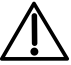 DELIBERATION instituant le régime Indemnitaire tenant compte des Fonctions Sujétions Expertise Engagement Professionnel(RIFSEEP) VU le Code Général des Collectivités Territoriales,VU le code général de la fonction publique,VU la loi n°2010-751 du 5 juillet 2010 relative à la rénovation du dialogue social et comportant diverses dispositions relatives à la fonction publique ;VU le décret n° 91-875 du 6 septembre 1991 modifié pris pour l’application du premier alinéa de l’article 88 de la loi 84-53 du 26 janvier 1984 portant dispositions statutaires relatives à la fonction publique territoriale ;VU le décret n° 2014-513 modifié du 20 mai 2014 portant création du régime Indemnitaire tenant compte des Fonctions Sujétions Expertise Engagement Professionnel (RIFSEEP) dans la Fonction Publique d’Etat ;Vu le décret n° 2020-182 du 27 février 2020 relatif au régime indemnitaire des agents de la fonction publique territoriale permettant d’appliquer un régime indemnitaire basé sur deux parts pour l’ensemble des cadres d’emploi à l’exception des assistants et professeurs d’enseignement artistique,VU l’avis du Comité Social Territorial en date du…….. ;A compter du ……. (date d’effet à préciser à la convenance de la collectivité et de l’établissement public, attention il ne peut pas y avoir d’effet rétroactif) il est proposé à l’assemblée délibérante d’instituer comme suit  la mise en œuvre du RIFSEEP.Ce régime indemnitaire se compose de deux parties :une indemnité liée aux fonctions, aux sujétions et à l’expertise (IFSE) ; Elle vise à valoriser l’exercice des fonctions. Cette indemnité repose d’une part sur une formalisation de critères professionnels et d’autre part, sur la prise en compte de l’expérience professionnelle.un complément indemnitaire tenant compte de l’engagement professionnel et de la manière de servir (CI). Il a pour finalité de :- prendre en compte la place des agents dans l’organigramme de la collectivité (établissement public) et reconnaitre les spécificités de certains postes ; - susciter l’engagement et valoriser l’expérience professionnelle des agents ;- donner une lisibilité et davantage de transparence ;- renforcer l’attractivité de la collectivité (établissement public) ;- fidéliser les agents ;- favoriser une équité de rémunération entre filières ;- ……………………(à compléter si nécessaire)BENEFICIAIRES (à préciser selon les choix de la collectivité)Agents titulaires et stagiaires à temps complet, temps non complet, temps partielAgents contractuels de droit public à temps complet, à temps non complet et à temps partielPour les agents contractuels, ils bénéficieront du RIFSEEP correspondant au groupe de fonction afférent à leur emploi (si applicable aux non titulaires de droit public)Les agents de droit privé ne sont pas concernés par le régime indemnitaire.DETERMINATION DES GROUPES FONCTION ET DES MONTANTS PLAFONDL’article 84 de la loi n°2016-483 du 20 avril 2016 relative à la déontologie et aux droits et obligations des fonctionnaires prévoit que les organes délibérants puissent cumuler les enveloppes plafond de l’Etat IFSE et CI(A) et répartir ce cumul entre les deux parts IFSE et le CI(A).Toutefois la part CI(A) doit rester inférieure à la part IFSE pour respecter l’esprit du texte.Les montants sont établis pour un agent exerçant à temps complet. Ils sont réduits au prorata de la durée effective du temps de travail pour les agents exerçant à temps partiel ou occupés sur un emploi à temps non complet.Les montants maxima (plafonds) évoluent selon les mêmes conditions que les montants applicables aux fonctionnaires de l’Etat (uniquement si l’assemblée délibérante vote les montants maxima fixés par les textes règlementaires).L’INDEMNITE DE FONCTION, DE SUJETIONS ET D’EXPERTISE (IFSE)Cette indemnité est liée au poste de l’agent et à son expérience professionnelle.Chaque emploi ou cadre d’emplois est réparti entre différents groupes de fonctions au vu des critères professionnels suivants :Fonctions d’encadrements, de coordination, de pilotage ou de conception,Technicité, expertise, expérience ou qualification nécessaires à l’exercice des fonctions,Sujétions particulières ou degré d’exposition du poste au regard de son environnement professionnel.Les indicateurs suivants ont été utilisés pour répartir les postes au sein des groupes de fonctions (liste pouvant faire l’objet d’ajouts(s) ou de suppression(s)) :Chaque agent est classé dans un groupe fonction correspondant à son emploi suivant le niveau de fonctions, d’expertise et de sujétions auquel il est exposé. Le montant annuel attribué individuellement est fixé par arrêté de l’autorité territoriale. Conformément au décret n° 2010-997 du 26 août 2010 relatif au régime de maintien des primes et indemnités des agents publics de l’Etat et des magistrats de l’ordre judiciaire dans certaines situations de congés, les modalités de retenues ou de suppression pour absence sont fixées comme suit :En cas de congé de maladie ordinaire y compris accident de service et maladies professionnelles les primes suivent le sort du traitement. Durant les congés annuels, les congés RTT, les autorisations spéciales d’absence (ASA) et les congés pour maternité, paternité ou adoption, les primes sont maintenues intégralement ainsi qu’en cas de travail à temps partiel thérapeutique.En cas de congé de longue maladie, grave maladie, longue durée le versement du régime indemnitaire est suspendu. Toutefois, lorsque l’agent est placé en congé de longue maladie, de grave maladie ou de longue durée à la suite d’une demande présentée au cours d’un congé antérieurement au titre de la maladie ordinaire, les primes et indemnités qui lui ont été versées durant son congé de maladie ordinaire lui demeurent acquises.Le montant annuel attribué à l’agent fera l’objet d’un réexamen : En cas de changement de fonctions,Au moins tous les quatre ans, en l’absence de changement de fonction et au vu de l’expérience acquise par l’agent (approfondissement de sa connaissance de l’environnement de travail et des procédures, amélioration des savoirs techniques et de leur utilisation…)En cas de changement :de grade à la suite d’un avancement de grade,de cadre d’emploi à la suite d’une promotion internede grade ou de cadre d’emploi après réussite à un concours ou à un examen professionnelPériodicité de versement :Mensuelle, trimestrielle, semestrielle ou annuelle (à déterminer dans la délibération) LE COMPLEMENT INDEMNITAIRE CI(A) Le complément indemnitaire est lié à la manière de servir et à l’engagement professionnel de chaque agent. Chaque agent est classé dans un groupe fonction correspondant à son emploi suivant le niveau de fonctions, d’expertise et de sujétions auquel il est exposé. Le pourcentage du montant annuel attribué individuellement est fixé par arrêté de l’autorité territoriale.Ce pourcentage est apprécié pour ce qui concerne la manière de servir à partir des résultats de l’évaluation professionnelle selon les critères fixés dans le formulaire de fiche d’entretien professionnel applicable dans la collectivité.Conformément au décret n° 2010-997 du 26 août 2010 relatif au régime de maintien des primes et indemnités des agents publics de l’Etat et des magistrats de l’ordre judiciaire dans certaines situations de congés, les modalités de retenues ou de suppression pour absence sont fixées comme suit :En cas de congé de maladie ordinaire y compris accident de service et maladies professionnelles les primes suivent le sort du traitement. Durant les congés annuels, les congés RTT, les autorisations spéciales d’absence (ASA) et les congés pour maternité, paternité ou adoption, les primes sont maintenues intégralement ainsi qu’en cas de travail à temps partiel thérapeutique.En cas de congé de longue maladie, grave maladie, longue durée le versement du régime indemnitaire est suspendu. Toutefois, lorsque l’agent est placé en congé de longue maladie, de grave maladie ou de longue durée à la suite d’une demande présentée au cours d’un congé antérieurement au titre de la maladie ordinaire, les primes et indemnités qui lui ont été versées durant son congé de maladie ordinaire lui demeurent acquises.Périodicité de versement :Mensuelle, trimestrielle, semestrielle ou annuelle (à déterminer dans la délibération)LES CADRES D’EMPLOIS CONCERNESNE METTRE QUE LES CADRES D’EMPLOIS CONCERNES DANS VOTRE COLLECTIVITE et la définition des fonctions pour chaque groupe fonction n’est donnée qu’à titre indicatif A – FILIERE ADMINISTRATIVE B – FILIERE TECHNIQUEC -  FILIERE SPORTIVED – FILIERE MEDICO SOCIALEE – FILIERE CULTURELLEF – FILIERE ANIMATIONL’Assemblée Délibérante, Après en avoir délibéré,DECIDE :d’instaurer à compter du …………………… le RIFSEEP pour les agents relevant des cadres d’emplois et dans les conditions fixées ci-dessus.d’inscrire chaque année les crédits correspondant au budget de l’exercice courant, chapitre 012Cette délibération annule et remplace les dispositions relatives au même objet prises par délibérations antérieures instituées par l’assemblée délibérante.Saisine du Comité Social Territorial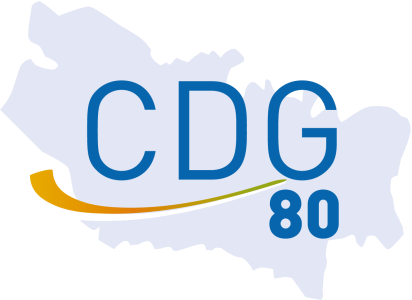                         RIFSEEPCadre réservé au Centre de GestionCadre réservé au Centre de GestionFait à …………………………………………….Le …………………………………………………Cachet et signature de l’autorité territorialeAvis du collège des représentants des élus Favorable Défavorable à la majorité Défavorable à l’unanimité Partagé AbstentionAvis du collège des représentants du personnel Favorable Défavorable à la majorité Défavorable à l’unanimité Partagé AbstentionFait à …………………………………………….Le …………………………………………………Cachet et signature de l’autorité territorialeFait à AMIENS, le ………………………………………………………………………La Présidente du Comité Social TerritorialAnnick MARECHALMaire de VauvillersFait à AMIENS, le ………………………………………………………………………La Présidente du Comité Social TerritorialAnnick MARECHALMaire de VauvillersFait à …………………………………………….Le …………………………………………………Cachet et signature de l’autorité territorialeCRITERE PROFESSIONNEL 1CRITERE PROFESSIONNEL 2CRITERE PROFESSIONNEL 3Fonctions d’encadrement, de coordination, de pilotage ou de conceptionTechnicité, expertise, expérience ou qualification nécessaire à l’exercice des fonctionsSujétions particulières ou degré d’exposition du poste au regard de son environnement professionnelINDICATEURSINDICATEURSINDICATEURSResponsabilité d’encadrement directNiveau d’encadrement dans la hiérarchieResponsabilité de coordinationResponsabilité de projet ou d’opérationResponsabilité de formation d’autruiAmpleur du champ d’action (en nombre de missions, en valeur)Influence du poste sur les résultats (primordial, partagé, contributif)Autres (à préciser) : ……………Connaissances (de niveau élémentaire à expertise)ComplexitéNiveau de qualification requisTemps d’adaptationDifficulté (exécution simple ou interprétation)AutonomieInitiativeDiversité des tâches, des dossiers ou des projetsInfluence et motivation d’autruiDiversité des domaines de compétencesAutres (à préciser) : …………VigilanceRisques d’accidentRisques de maladie professionnelleResponsabilité matérielleValeur du matériel utiliséResponsabilité pour la sécurité d’autruiValeur des dommagesResponsabilité financièreEffort physiqueTension mentale, nerveuseConfidentialitéRelations internesRelations externesFacteurs de perturbationAutres (à préciser) : …………..CADRE D'EMPLOIS DES ADMINISTRATEURS TERRITORIAUXRéférence réglementaire : arrêté du 29 juin 2015 pris pour l’application du décret 2014-513CADRE D'EMPLOIS DES ADMINISTRATEURS TERRITORIAUXRéférence réglementaire : arrêté du 29 juin 2015 pris pour l’application du décret 2014-513Montant annuel individuel maximum légal pouvant être réparti entre l'IFSE et le CI(Pour mémoire)Montant annuel individuel IFSE maximum fixé par l'assemblée délibéranteMontant annuel individuel CI maximum fixé par l'assemblée délibéranteMontant annuel individuel total RIFSEEP fixé par l'assemblée délibéranteMontant annuel individuel maximum légal pouvant être réparti entre l'IFSE et le CI(Pour mémoire)Montant annuel individuel IFSE maximum fixé par l'assemblée délibéranteMontant annuel individuel CI maximum fixé par l'assemblée délibéranteMontant annuel individuel total RIFSEEP fixé par l'assemblée délibéranteGroupe 1Direction d'une collectivité …58 800Groupe 2Direction adjointe d'une collectivité …55 200Groupe 3Responsable d'un service …49 800CADRE D'EMPLOIS DES ATTACHES / SECRETAIRES DE MAIRIE DE CAT ARéférence réglementaire : arrêté du 3 juin 2015pris pour l’application du décret 2014-513CADRE D'EMPLOIS DES ATTACHES / SECRETAIRES DE MAIRIE DE CAT ARéférence réglementaire : arrêté du 3 juin 2015pris pour l’application du décret 2014-513Montant annuel individuel maximum légal pouvant être réparti entre l'IFSE et le CI(Pour mémoire)Montant annuel individuel maximum légal pouvant être réparti entre l'IFSE et le CI(Pour mémoire)Montant annuel individuel IFSE maximum fixé par l'assemblée délibéranteMontant annuel individuel IFSE maximum fixé par l'assemblée délibéranteMontant annuel individuel CI maximum fixé par l'assemblée délibéranteMontant annuel individuel CI maximum fixé par l'assemblée délibéranteMontant annuel individuel total RIFSEEP fixé par l'assemblée délibéranteMontant annuel individuel total RIFSEEP fixé par l'assemblée délibéranteNon LogéLogéNon LogéLogéNon LogéLogéNon LogéLogéGroupe 1Direction d'une collectivité/ Secrétaire de mairie catégorie A42 60028 700Groupe 2Direction adjointe d'une collectivité/ responsable de plusieurs services37 80022 875Groupe 3Responsable d'un service30 00018 820Groupe 4Adjoint au responsable de service/ expertise/ fonction de Coordination ou de pilotage24 00014 760CADRE D'EMPLOIS DES REDACTEURSRéférence réglementaire : arrêté du 19 mars 2015pris pour l’application du décret 2014-513CADRE D'EMPLOIS DES REDACTEURSRéférence réglementaire : arrêté du 19 mars 2015pris pour l’application du décret 2014-513Montant annuel individuel maximum légal pouvant être réparti entre l'IFSE et le CI(Pour mémoire)Montant annuel individuel maximum légal pouvant être réparti entre l'IFSE et le CI(Pour mémoire)Montant annuel individuel IFSE maximum fixé par l'assemblée délibéranteMontant annuel individuel IFSE maximum fixé par l'assemblée délibéranteMontant annuel individuel CI maximum fixé par l'assemblée délibéranteMontant annuel individuel CI maximum fixé par l'assemblée délibéranteMontant annuel individuel total RIFSEEP fixé par l'assemblée délibéranteMontant annuel individuel total RIFSEEP fixé par l'assemblée délibéranteNon LogéLogéNon LogéLogéNon LogéLogéNon LogéLogéGroupe 1Direction d'une structure / responsable d’un ou plusieurs services / secrétaire de mairie19 86010 410Groupe 2Adjoint au responsable d’une structure / expertise / pilotage ou coordination18 2009 405Groupe 3Encadrement de proximité d’usagers / assistant de direction 16 6458 665CADRE D'EMPLOIS DES ADJOINTSADMINISTRATIFS TERRITORIAUXRéférences réglementaires: arrêtés du 20 mai 2014 etdu 26 novembre 2014 pris pour l’application du décret2014-513CADRE D'EMPLOIS DES ADJOINTSADMINISTRATIFS TERRITORIAUXRéférences réglementaires: arrêtés du 20 mai 2014 etdu 26 novembre 2014 pris pour l’application du décret2014-513Montant annuel individuel maximum légal pouvant être réparti entre l'IFSE et le CI(Pour mémoire)Montant annuel individuel maximum légal pouvant être réparti entre l'IFSE et le CI(Pour mémoire)Montant annuel individuel IFSE maximum fixé par l'assemblée délibéranteMontant annuel individuel IFSE maximum fixé par l'assemblée délibéranteMontant annuel individuel CI maximum fixé par l'assemblée délibéranteMontant annuel individuel CI maximum fixé par l'assemblée délibéranteMontant annuel individuel total RIFSEEP fixé par l'assemblée délibéranteMontant annuel individuel total RIFSEEP fixé par l'assemblée délibéranteNon LogéLogéNon LogéLogéNon LogéLogéNon LogéLogéGroupe 1Encadrement de proximité d’usagers/secrétaire de mairie / assistant de direction /sujétions / qualifications12 6008 350Groupe 2Exécution 12 0007 950CADRE D'EMPLOIS DES INGENIEURS EN CHEF TERRITORIAUXRéférence réglementaire : arrêté du 14 février 2019  pris pour l’application du décret 2014-513CADRE D'EMPLOIS DES INGENIEURS EN CHEF TERRITORIAUXRéférence réglementaire : arrêté du 14 février 2019  pris pour l’application du décret 2014-513Montant annuel individuel maximum légal pouvant être réparti entre l'IFSE et le CI(Pour mémoire)Montant annuel individuel IFSE maximum fixé par l'assemblée délibéranteMontant annuel individuel CI maximum fixé par l'assemblée délibéranteMontant annuel individuel total RIFSEEP fixé par l'assemblée délibéranteMontant annuel individuel maximum légal pouvant être réparti entre l'IFSE et le CI(Pour mémoire)Montant annuel individuel IFSE maximum fixé par l'assemblée délibéranteMontant annuel individuel CI maximum fixé par l'assemblée délibéranteMontant annuel individuel total RIFSEEP fixé par l'assemblée délibéranteGroupe 1Direction d’une collectivité…67 200Groupe 2Direction adjointe d'une collectivité… responsable de plusieurs services58 800Groupe 3Fonctions d'encadrement, de coordination, de pilotage ou de conception…55 200Groupe 4Technicité, expertise, expérience ou qualification nécessaire à l’exercice des missions…49 800CADRE D'EMPLOIS DES INGENIEURS TERRITORIAUXArrêté du 5 novembre 2021CADRE D'EMPLOIS DES INGENIEURS TERRITORIAUXArrêté du 5 novembre 2021Montant annuel individuel maximum légal pouvant être réparti entre l'IFSE et le CI(Pour mémoire)Montant annuel individuel maximum légal pouvant être réparti entre l'IFSE et le CI(Pour mémoire)Montant annuel individuel IFSE maximum fixé par l'assemblée délibéranteMontant annuel individuel IFSE maximum fixé par l'assemblée délibéranteMontant annuel individuel CI maximum fixé par l'assemblée délibéranteMontant annuel individuel CI maximum fixé par l'assemblée délibéranteMontant annuel individuel total RIFSEEP fixé par l'assemblée délibéranteMontant annuel individuel total RIFSEEP fixé par l'assemblée délibéranteGroupe 1Direction d’une collectivité…55 20041 130Groupe 2Direction adjointe d'une collectivité…/responsable de plusieurs services…47 40035 310Groupe 3Fonctions d'encadrement, de coordination, de pilotage ou de conception…42 35031 540Groupe 4Technicité, expertise, expérience ou qualification nécessaire à l’exercice des missions…37 00027 565CADRE D'EMPLOIS DES TECHNICIENSArrêté du 5 novembre 2021CADRE D'EMPLOIS DES TECHNICIENSArrêté du 5 novembre 2021Montant annuel individuel maximum légal pouvant être réparti entre l'IFSE et le CI(Pour mémoire)Montant annuel individuel maximum légal pouvant être réparti entre l'IFSE et le CI(Pour mémoire)Montant annuel individuel IFSE maximum fixé par l'assemblée délibéranteMontant annuel individuel IFSE maximum fixé par l'assemblée délibéranteMontant annuel individuel CI maximum fixé par l'assemblée délibéranteMontant annuel individuel CI maximum fixé par l'assemblée délibéranteMontant annuel individuel total RIFSEEP fixé par l'assemblée délibéranteMontant annuel individuel total RIFSEEP fixé par l'assemblée délibéranteNon LogéLogéNon LogéLogéNon LogéLogéNon LogéLogéGroupe 1Direction d’un ou plusieurs services…22 34016 440Groupe 2Fonctions d'encadrement, de coordination, de pilotage ou de conception…21 11515 540Groupe 3Technicité, expertise, expérience ou qualification nécessaire à l’exercice des missions…19 88514 635CADRE D'EMPLOIS DES AGENTS DE MAITRISERéférence réglementaire: arrêté du 28 avril 2015pris pour l’application du décret2014-513CADRE D'EMPLOIS DES AGENTS DE MAITRISERéférence réglementaire: arrêté du 28 avril 2015pris pour l’application du décret2014-513Montant annuel individuel maximum légal pouvant être réparti entre l'IFSE et le CI(Pour mémoire)Montant annuel individuel maximum légal pouvant être réparti entre l'IFSE et le CI(Pour mémoire)Montant annuel individuel IFSE maximum fixé par l'assemblée délibéranteMontant annuel individuel IFSE maximum fixé par l'assemblée délibéranteMontant annuel individuel CI maximum fixé par l'assemblée délibéranteMontant annuel individuel CI maximum fixé par l'assemblée délibéranteMontant annuel individuel total RIFSEEP fixé par l'assemblée délibéranteMontant annuel individuel total RIFSEEP fixé par l'assemblée délibéranteNon LogéLogéNon LogéLogéNon LogéLogéNon LogéLogéGroupe 1Encadrement de proximité d’usagers/ sujétions / qualifications12 6008 350Groupe 2Exécution 12 0007 950CADRE D'EMPLOIS DES ADJOINTSTECHNIQUES Référence réglementaire: arrêté du 28 avril 2015pris pour l’application du décret2014-513CADRE D'EMPLOIS DES ADJOINTSTECHNIQUES Référence réglementaire: arrêté du 28 avril 2015pris pour l’application du décret2014-513Montant annuel individuel maximum légal pouvant être réparti entre l'IFSE et le CI(Pour mémoire)Montant annuel individuel maximum légal pouvant être réparti entre l'IFSE et le CI(Pour mémoire)Montant annuel individuel IFSE maximum fixé par l'assemblée délibéranteMontant annuel individuel IFSE maximum fixé par l'assemblée délibéranteMontant annuel individuel CI maximum fixé par l'assemblée délibéranteMontant annuel individuel CI maximum fixé par l'assemblée délibéranteMontant annuel individuel total RIFSEEP fixé par l'assemblée délibéranteMontant annuel individuel total RIFSEEP fixé par l'assemblée délibéranteNon LogéLogéNon LogéLogéNon LogéLogéNon LogéLogéGroupe 1Encadrement de proximité d’usagers/ sujétions / qualifications12 6008 350Groupe 2Exécution 12 0007 950CADRE D'EMPLOIS DES CONSEILLERSDES ACTIVITES PHYSIQUES ET SPORTIVESRéférence réglementaire : décret n°2020-182 du 27 février 2020CADRE D'EMPLOIS DES CONSEILLERSDES ACTIVITES PHYSIQUES ET SPORTIVESRéférence réglementaire : décret n°2020-182 du 27 février 2020Montant annuel individuel maximum légal pouvant être réparti entre l'IFSE et le CI(Pour mémoire)Montant annuel individuel IFSE maximum fixé par l'assemblée délibéranteMontant annuel individuel IFSE maximum fixé par l'assemblée délibéranteMontant annuel individuel CI maximum fixé par l'assemblée délibéranteMontant annuel individuel CI maximum fixé par l'assemblée délibéranteMontant annuel individuel total RIFSEEP fixé par l'assemblée délibéranteMontant annuel individuel total RIFSEEP fixé par l'assemblée délibéranteGroupe 1Direction d’un service des sports30 000Groupe 2Responsable de structure sportive24 000CADRE D'EMPLOIS DES EDUCATEURSDES ACTIVITESPHYSIQUES ET SPORTIVESRéférence réglementaire : arrêté du 19 mars 2015 prispour l’application du décret 2014-513CADRE D'EMPLOIS DES EDUCATEURSDES ACTIVITESPHYSIQUES ET SPORTIVESRéférence réglementaire : arrêté du 19 mars 2015 prispour l’application du décret 2014-513Montant annuel individuel maximum légal pouvant être réparti entre l'IFSE et le CI(Pour mémoire)Montant annuel individuel maximum légal pouvant être réparti entre l'IFSE et le CI(Pour mémoire)Montant annuel individuel IFSE maximum fixé par l'assemblée délibéranteMontant annuel individuel IFSE maximum fixé par l'assemblée délibéranteMontant annuel individuel CI maximum fixé par l'assemblée délibéranteMontant annuel individuel CI maximum fixé par l'assemblée délibéranteMontant annuel individuel total RIFSEEP fixé par l'assemblée délibéranteMontant annuel individuel total RIFSEEP fixé par l'assemblée délibéranteNon LogéLogéNon LogéLogéNon LogéLogéNon LogéLogéGroupe 1Direction d'une structure 19 86010 410Groupe 2Adjoint au responsable d’une structure / expertise / pilotage ou coordination18 2009 405Groupe 3Encadrement de proximité d’usagers 16 6458 665CADRE D'EMPLOIS DES OPERATEURSDES ACTIVITES PHYSIQUES ET SPORTIVESRéférences réglementaires: arrêtés du 20 mai 2014 et du26 novembre 2014 pris pour l’application du décret2014-513CADRE D'EMPLOIS DES OPERATEURSDES ACTIVITES PHYSIQUES ET SPORTIVESRéférences réglementaires: arrêtés du 20 mai 2014 et du26 novembre 2014 pris pour l’application du décret2014-513Montant annuel individuel maximum légal pouvant être réparti entre l'IFSE et le CI(Pour mémoire)Montant annuel individuel maximum légal pouvant être réparti entre l'IFSE et le CI(Pour mémoire)Montant annuel individuel IFSE maximum fixé par l'assemblée délibéranteMontant annuel individuel IFSE maximum fixé par l'assemblée délibéranteMontant annuel individuel CI maximum fixé par l'assemblée délibéranteMontant annuel individuel CI maximum fixé par l'assemblée délibéranteMontant annuel individuel total RIFSEEP fixé par l'assemblée délibéranteMontant annuel individuel total RIFSEEP fixé par l'assemblée délibéranteNon LogéLogéNon LogéLogéNon LogéLogéNon LogéLogéGroupe 1Encadrement de proximité d’usagers / sujétions / qualifications12 6008 350Groupe 2Exécution 12 0007 950CADRE D'EMPLOIS DES MEDECINSTERRITORIAUXRéférence réglementaire : arrêté du 13 juillet 2018 pris pour l’application du décret 2014-513CADRE D'EMPLOIS DES MEDECINSTERRITORIAUXRéférence réglementaire : arrêté du 13 juillet 2018 pris pour l’application du décret 2014-513Montant annuel individuel maximum légal pouvant être réparti entre l'IFSE et le CI(Pour mémoire)Montant annuel individuel IFSE maximum fixé par l'assemblée délibéranteMontant annuel individuel CI maximum fixé par l'assemblée délibéranteMontant annuel individuel total RIFSEEP fixé par l'assemblée délibéranteMontant annuel individuel maximum légal pouvant être réparti entre l'IFSE et le CI(Pour mémoire)Montant annuel individuel IFSE maximum fixé par l'assemblée délibéranteMontant annuel individuel CI maximum fixé par l'assemblée délibéranteMontant annuel individuel total RIFSEEP fixé par l'assemblée délibéranteGroupe 1Direction d’établissement et élaboration des projets thérapeutiques…50 800Groupe 2Conception, mise en œuvre, exécution et  évaluation de politique de santé publique. 45 000Groupe 3Missions de contrôle, d’études ou de fonctions comportant des responsabilités particulières.34 700CADRE D'EMPLOIS DES CADRES DE SANTE PARAMEDICAUXRéférence réglementaire : Décret n°2020-182 du 27 février 2020CADRE D'EMPLOIS DES CADRES DE SANTE PARAMEDICAUXRéférence réglementaire : Décret n°2020-182 du 27 février 2020Montant annuel individuel maximum légal pouvant être réparti entre l'IFSE et le CI(Pour mémoire)Montant annuel individuel IFSE maximum fixé par l'assemblée délibéranteMontant annuel individuel IFSE maximum fixé par l'assemblée délibéranteMontant annuel individuel CI maximum fixé par l'assemblée délibéranteMontant annuel individuel CI maximum fixé par l'assemblée délibéranteMontant annuel individuel total RIFSEEP fixé par l'assemblée délibéranteMontant annuel individuel total RIFSEEP fixé par l'assemblée délibéranteGroupe 1Direction d’une structure…30 000Groupe 2Fonctions d'encadrement ou comportant des responsabilités particulières…24 000CADRE D'EMPLOIS DES PSYCHOLOGUESRéférence réglementaire : arrêté du 8 mars 2022CADRE D'EMPLOIS DES PSYCHOLOGUESRéférence réglementaire : arrêté du 8 mars 2022Montant annuel individuel maximum légal pouvant être réparti entre l'IFSE et le CI(Pour mémoire)Montant annuel individuel IFSE maximum fixé par l'assemblée délibéranteMontant annuel individuel IFSE maximum fixé par l'assemblée délibéranteMontant annuel individuel CI maximum fixé par l'assemblée délibéranteMontant annuel individuel CI maximum fixé par l'assemblée délibéranteMontant annuel individuel total RIFSEEP fixé par l'assemblée délibéranteMontant annuel individuel total RIFSEEP fixé par l'assemblée délibéranteGroupe 1Détermination et réalisation d'actions préventives et thérapeutiques, collaboration aux projets psycho-socio-éducatifs…30 000Groupe 2Accompagnement des publics….24 000CADRE D'EMPLOIS DES PUERICULTRICES CADRES DE SANTERéférence réglementaire : Décret n°2020-182 du 27 février 2020CADRE D'EMPLOIS DES PUERICULTRICES CADRES DE SANTERéférence réglementaire : Décret n°2020-182 du 27 février 2020Montant annuel individuel maximum légal pouvant être réparti entre l'IFSE et le CI(Pour mémoire)Montant annuel individuel IFSE maximum fixé par l'assemblée délibéranteMontant annuel individuel IFSE maximum fixé par l'assemblée délibéranteMontant annuel individuel CI maximum fixé par l'assemblée délibéranteMontant annuel individuel CI maximum fixé par l'assemblée délibéranteMontant annuel individuel total RIFSEEP fixé par l'assemblée délibéranteMontant annuel individuel total RIFSEEP fixé par l'assemblée délibéranteGroupe 1Direction d’une structure…30 000Groupe 2Fonctions d'encadrement ou comportant des responsabilités particulières…24 000CADRE D'EMPLOIS DES CADRES DE SANTE INFIRMIERS ET TECHNICIENS PARAMEDICAUXRéférence réglementaire : Décret n°2020-182 du27 février 2020CADRE D'EMPLOIS DES CADRES DE SANTE INFIRMIERS ET TECHNICIENS PARAMEDICAUXRéférence réglementaire : Décret n°2020-182 du27 février 2020Montant annuel individuel maximum légal pouvant être réparti entre l'IFSE et le CI(Pour mémoire)Montant annuel individuel IFSE maximum fixé par l'assemblée délibéranteMontant annuel individuel IFSE maximum fixé par l'assemblée délibéranteMontant annuel individuel CI maximum fixé par l'assemblée délibéranteMontant annuel individuel CI maximum fixé par l'assemblée délibéranteMontant annuel individuel total RIFSEEP fixé par l'assemblée délibéranteMontant annuel individuel total RIFSEEP fixé par l'assemblée délibéranteGroupe 1Direction d’une structure…30 000Groupe 2Fonctions d'encadrement ou comportant des responsabilités particulières…24 000CADRE D'EMPLOIS DES SAGES FEMMESRéférence réglementaire : Décret n°2020-182 du27 février 2020CADRE D'EMPLOIS DES SAGES FEMMESRéférence réglementaire : Décret n°2020-182 du27 février 2020Montant annuel individuel maximum légal pouvant être réparti entre l'IFSE et le CI(Pour mémoire)Montant annuel individuel IFSE maximum fixé par l'assemblée délibéranteMontant annuel individuel IFSE maximum fixé par l'assemblée délibéranteMontant annuel individuel CI maximum fixé par l'assemblée délibéranteMontant annuel individuel CI maximum fixé par l'assemblée délibéranteMontant annuel individuel total RIFSEEP fixé par l'assemblée délibéranteMontant annuel individuel total RIFSEEP fixé par l'assemblée délibéranteGroupe 1Direction d’une structure…30 000Groupe 2Fonctions d'encadrement ou comportant des responsabilités particulières…24 000CADRE D'EMPLOIS DES INFIRMIERS EN SOINS GENERAUXRéférence réglementaire : Décret n°2020-182 du27 février 2020CADRE D'EMPLOIS DES INFIRMIERS EN SOINS GENERAUXRéférence réglementaire : Décret n°2020-182 du27 février 2020Montant annuel individuel maximum légal pouvant être réparti entre l'IFSE et le CI(Pour mémoire)Montant annuel individuel IFSE maximum fixé par l'assemblée délibéranteMontant annuel individuel IFSE maximum fixé par l'assemblée délibéranteMontant annuel individuel CI maximum fixé par l'assemblée délibéranteMontant annuel individuel CI maximum fixé par l'assemblée délibéranteMontant annuel individuel total RIFSEEP fixé par l'assemblée délibéranteMontant annuel individuel total RIFSEEP fixé par l'assemblée délibéranteGroupe 1Direction d’une structure…22 920Groupe 2Fonctions d'encadrement ou comportant des responsabilités particulières…18 000CADRE D'EMPLOIS DES PUERICULTRICESRéférence réglementaire : Décret n°2020-182 du27 février 2020CADRE D'EMPLOIS DES PUERICULTRICESRéférence réglementaire : Décret n°2020-182 du27 février 2020Montant annuel individuel maximum légal pouvant être réparti entre l'IFSE et le CI(Pour mémoire)Montant annuel individuel IFSE maximum fixé par l'assemblée délibéranteMontant annuel individuel IFSE maximum fixé par l'assemblée délibéranteMontant annuel individuel CI maximum fixé par l'assemblée délibéranteMontant annuel individuel CI maximum fixé par l'assemblée délibéranteMontant annuel individuel total RIFSEEP fixé par l'assemblée délibéranteMontant annuel individuel total RIFSEEP fixé par l'assemblée délibéranteGroupe 1Direction d’une structure…22 920Groupe 2Fonctions d'encadrement ou comportant des responsabilités particulières…18 000CADRE D'EMPLOIS DES ASSISTANTSSOCIO-EDUCATIFSRéférence réglementaire: arrêté ministériel du 23 décembre 2019CADRE D'EMPLOIS DES ASSISTANTSSOCIO-EDUCATIFSRéférence réglementaire: arrêté ministériel du 23 décembre 2019Montant annuel individuel maximum légal pouvant être réparti entre l'IFSE et le CI(Pour mémoire)Montant annuel individuel IFSE maximum fixé par l'assemblée délibéranteMontant annuel individuel IFSE maximum fixé par l'assemblée délibéranteMontant annuel individuel CI maximum fixé par l'assemblée délibéranteMontant annuel individuel CI maximum fixé par l'assemblée délibéranteMontant annuel individuel total RIFSEEP fixé par l'assemblée délibéranteMontant annuel individuel total RIFSEEP fixé par l'assemblée délibéranteGroupe 1Conception et mise en œuvre des politiques et dispositifs d'accueil et d'intervention…22 920Groupe 2Accompagnement des publics….18 000CADRE D'EMPLOIS DES TECHNICIENS PARAMEDICAUXRéférence réglementaire : Arrêté ministériel du 31 mai 2016/ Arrêté ministériel du 4 juillet 2017CADRE D'EMPLOIS DES TECHNICIENS PARAMEDICAUXRéférence réglementaire : Arrêté ministériel du 31 mai 2016/ Arrêté ministériel du 4 juillet 2017Montant annuel individuel maximum légal pouvant être réparti entre l'IFSE et le CI(Pour mémoire)Montant annuel individuel IFSE maximum fixé par l'assemblée délibéranteMontant annuel individuel IFSE maximum fixé par l'assemblée délibéranteMontant annuel individuel CI maximum fixé par l'assemblée délibéranteMontant annuel individuel CI maximum fixé par l'assemblée délibéranteMontant annuel individuel total RIFSEEP fixé par l'assemblée délibéranteMontant annuel individuel total RIFSEEP fixé par l'assemblée délibéranteGroupe 1Conception et mise en œuvre des politiques et dispositifs d'intervention…10 230Groupe 2Fonctions comportant des responsabilités particulières…9 100CADRE D'EMPLOIS DES INFIRMIERS (B)Référence réglementaire : arrêté provisoire de correspondance du 31 mai 2016pris pour l’application du décret 2014-513CADRE D'EMPLOIS DES INFIRMIERS (B)Référence réglementaire : arrêté provisoire de correspondance du 31 mai 2016pris pour l’application du décret 2014-513Montant annuel individuel maximum légal pouvant être réparti entre l'IFSE et le CI(Pour mémoire)Montant annuel individuel IFSE maximum fixé par l'assemblée délibéranteMontant annuel individuel IFSE maximum fixé par l'assemblée délibéranteMontant annuel individuel CI maximum fixé par l'assemblée délibéranteMontant annuel individuel CI maximum fixé par l'assemblée délibéranteMontant annuel individuel total RIFSEEP fixé par l'assemblée délibéranteMontant annuel individuel total RIFSEEP fixé par l'assemblée délibéranteGroupe 1Direction d’une structure…10 230Groupe 2Fonctions comportant des responsabilités particulières…9 100CADRE D'EMPLOIS DES EDUCATEURS DE JEUNES ENFANTSRéférence réglementaire : Arrêté ministériel du17 décembre 2018CADRE D'EMPLOIS DES EDUCATEURS DE JEUNES ENFANTSRéférence réglementaire : Arrêté ministériel du17 décembre 2018Montant annuel individuel maximum légal pouvant être réparti entre l'IFSE et le CI(Pour mémoire)Montant annuel individuel IFSE maximum fixé par l'assemblée délibéranteMontant annuel individuel IFSE maximum fixé par l'assemblée délibéranteMontant annuel individuel CI maximum fixé par l'assemblée délibéranteMontant annuel individuel CI maximum fixé par l'assemblée délibéranteMontant annuel individuel total RIFSEEP fixé par l'assemblée délibéranteMontant annuel individuel total RIFSEEP fixé par l'assemblée délibéranteGroupe 1Direction d’une structure…15 680Groupe 2Fonctions comportant des responsabilités particulières…15 120Groupe 3Sujétions particulières 14 560CADRE D'EMPLOIS DES AUXILIAIRES DE SOINSRéférence réglementaire : Décret n°2020-182 du27 février 2020CADRE D'EMPLOIS DES AUXILIAIRES DE SOINSRéférence réglementaire : Décret n°2020-182 du27 février 2020Montant annuel individuel maximum légal pouvant être réparti entre l'IFSE et le CI(Pour mémoire)Montant annuel individuel maximum légal pouvant être réparti entre l'IFSE et le CI(Pour mémoire)Montant annuel individuel IFSE maximum fixé par l'assemblée délibéranteMontant annuel individuel IFSE maximum fixé par l'assemblée délibéranteMontant annuel individuel CI maximum fixé par l'assemblée délibéranteMontant annuel individuel CI maximum fixé par l'assemblée délibéranteMontant annuel individuel total RIFSEEP fixé par l'assemblée délibéranteMontant annuel individuel total RIFSEEP fixé par l'assemblée délibéranteNon LogéLogéNon LogéLogéNon LogéLogéNon LogéLogéGroupe 1Encadrement de proximité d’usagers / sujétions / qualifications12 6007 090Groupe 2Exécution 12 000 6 750CADRE D'EMPLOIS DES AUXILIAIRES DE PUERICULTURERéférence réglementaire : Arrêté ministériel du 31 mai 2016En application de l’annexe 2 du décret n° 91-875, par parité provisoire les nouveaux plafonds applicables depuis le 1er janvier 2022 sont inférieurs à ceux dont bénéficiaient les auxiliaires de puériculture et les auxiliaires de soins relevant de la spécialité aide-soignant lorsqu’ils étaient classés en catégorie C. A la date de publication de cette étude, aucune information n’a été transmise pour connaître les modalités de transposition de cet arrêté à la FPT et de la possibilité de maintenir, à titre individuel, aux fonctionnaires concernés, les anciens montants qui sont devenus supérieurs à ceux qui sont désormais applicables à ces cadres d’emplois.CADRE D'EMPLOIS DES AUXILIAIRES DE PUERICULTURERéférence réglementaire : Arrêté ministériel du 31 mai 2016En application de l’annexe 2 du décret n° 91-875, par parité provisoire les nouveaux plafonds applicables depuis le 1er janvier 2022 sont inférieurs à ceux dont bénéficiaient les auxiliaires de puériculture et les auxiliaires de soins relevant de la spécialité aide-soignant lorsqu’ils étaient classés en catégorie C. A la date de publication de cette étude, aucune information n’a été transmise pour connaître les modalités de transposition de cet arrêté à la FPT et de la possibilité de maintenir, à titre individuel, aux fonctionnaires concernés, les anciens montants qui sont devenus supérieurs à ceux qui sont désormais applicables à ces cadres d’emplois.Montant annuel individuel maximum légal pouvant être réparti entre l'IFSE et le CI(Pour mémoire)Montant annuel individuel maximum légal pouvant être réparti entre l'IFSE et le CI(Pour mémoire)Montant annuel individuel IFSE maximum fixé par l'assemblée délibéranteMontant annuel individuel IFSE maximum fixé par l'assemblée délibéranteMontant annuel individuel CI maximum fixé par l'assemblée délibéranteMontant annuel individuel CI maximum fixé par l'assemblée délibéranteMontant annuel individuel total RIFSEEP fixé par l'assemblée délibéranteMontant annuel individuel total RIFSEEP fixé par l'assemblée délibéranteNon LogéLogéNon LogéLogéNon LogéLogéNon LogéLogéGroupe 1Encadrement de proximité d’usagers / sujétions / qualifications10 2306 380Groupe 2Exécution 9 100 5 950CADRE D'EMPLOIS DES AGENTS TERRITORIAUX SPECIALISESDES ECOLES MATERNELLESRéférence réglementaire: arrêté du 20 mai 2014pris pour l’application du décret2014-513CADRE D'EMPLOIS DES AGENTS TERRITORIAUX SPECIALISESDES ECOLES MATERNELLESRéférence réglementaire: arrêté du 20 mai 2014pris pour l’application du décret2014-513Montant annuel individuel maximum légal pouvant être réparti entre l'IFSE et le CI(Pour mémoire)Montant annuel individuel maximum légal pouvant être réparti entre l'IFSE et le CI(Pour mémoire)Montant annuel individuel IFSE maximum fixé par l'assemblée délibéranteMontant annuel individuel IFSE maximum fixé par l'assemblée délibéranteMontant annuel individuel CI maximum fixé par l'assemblée délibéranteMontant annuel individuel CI maximum fixé par l'assemblée délibéranteMontant annuel individuel total RIFSEEP fixé par l'assemblée délibéranteMontant annuel individuel total RIFSEEP fixé par l'assemblée délibéranteNon LogéLogéNon LogéLogéNon LogéLogéNon LogéLogéGroupe 1Encadrement de proximité d’usagers / sujétions / qualifications12 6008 350Groupe 2Exécution 12 0007 950CADRE D'EMPLOIS DES MONITEURS EDUCATEURS ET INTERVENANTS FAMILIAUXRéférence réglementaire : arrêté provisoire de correspondance du 17 décembre 2018pris pour l’application du décret 2014-513CADRE D'EMPLOIS DES MONITEURS EDUCATEURS ET INTERVENANTS FAMILIAUXRéférence réglementaire : arrêté provisoire de correspondance du 17 décembre 2018pris pour l’application du décret 2014-513Montant annuel individuel maximum légal pouvant être réparti entre l'IFSE et le CI(Pour mémoire)Montant annuel individuel maximum légal pouvant être réparti entre l'IFSE et le CI(Pour mémoire)Montant annuel individuel IFSE maximum fixé par l'assemblée délibéranteMontant annuel individuel IFSE maximum fixé par l'assemblée délibéranteMontant annuel individuel CI maximum fixé par l'assemblée délibéranteMontant annuel individuel CI maximum fixé par l'assemblée délibéranteMontant annuel individuel total RIFSEEP fixé par l'assemblée délibéranteMontant annuel individuel total RIFSEEP fixé par l'assemblée délibéranteNon LogéLogéNon LogéLogéNon LogéLogéNon LogéLogéGroupe 1Encadrement de proximité d’usagers / sujétions / qualifications10 2306 380Groupe 2Exécution 9 100 5 950CADRE D'EMPLOIS DES AGENTS SOCIAUX TERRITORIAUXRéférences réglementaires: arrêtés du 20 mai 2014 etdu 26 novembre 2014 pris pour l’application du décret2014-513CADRE D'EMPLOIS DES AGENTS SOCIAUX TERRITORIAUXRéférences réglementaires: arrêtés du 20 mai 2014 etdu 26 novembre 2014 pris pour l’application du décret2014-513Montant annuel individuel maximum légal pouvant être réparti entre l'IFSE et le CI(Pour mémoire)Montant annuel individuel maximum légal pouvant être réparti entre l'IFSE et le CI(Pour mémoire)Montant annuel individuel IFSE maximum fixé par l'assemblée délibéranteMontant annuel individuel IFSE maximum fixé par l'assemblée délibéranteMontant annuel individuel CI maximum fixé par l'assemblée délibéranteMontant annuel individuel CI maximum fixé par l'assemblée délibéranteMontant annuel individuel total RIFSEEP fixé par l'assemblée délibéranteMontant annuel individuel total RIFSEEP fixé par l'assemblée délibéranteNon LogéLogéNon LogéLogéNon LogéLogéNon LogéLogéGroupe 1Encadrement de proximité d’usagers / sujétions / qualifications12 6008 350Groupe 2Exécution 12 0007 950CADRE D'EMPLOIS DES CONSERVATEURS TERRITORIAUX DU PATRIMOINERéférence réglementaire : arrêté du 7 décembre 2017pris pour l’application du décret 2014-513CADRE D'EMPLOIS DES CONSERVATEURS TERRITORIAUX DU PATRIMOINERéférence réglementaire : arrêté du 7 décembre 2017pris pour l’application du décret 2014-513Montant annuel individuel maximum légal pouvant être réparti entre l'IFSE et le CI(Pour mémoire)Montant annuel individuel maximum légal pouvant être réparti entre l'IFSE et le CI(Pour mémoire)Montant annuel individuel IFSE maximum fixé par l'assemblée délibéranteMontant annuel individuel IFSE maximum fixé par l'assemblée délibéranteMontant annuel individuel CI maximum fixé par l'assemblée délibéranteMontant annuel individuel CI maximum fixé par l'assemblée délibéranteMontant annuel individuel total RIFSEEP fixé par l'assemblée délibéranteMontant annuel individuel total RIFSEEP fixé par l'assemblée délibéranteNon LogéLogéNon LogéLogéNon LogéLogéNon LogéLogéGroupe 1Direction d’établissement - Responsabilités particulières en raison de l'importance des collections.. 55 20034 090Groupe 2Direction d’établissement - Responsabilités particulières en raison de l'importance des missions scientifiques ou administratives…47 40029 270Groupe 3Direction d’établissement - Participation à des actions d’enseignement et de publication…40 53025 030Groupe 4Direction d’établissement…37 00022 848CADRE D'EMPLOIS DES DIRECTEURS D’ETABLISSEMENT D’ENSEIGNEMENT ARTISTIQUERéférence réglementaire : arrêté provisoire de correspondance du 3 juin 2015pris pour l’application du décret 2014-513CADRE D'EMPLOIS DES DIRECTEURS D’ETABLISSEMENT D’ENSEIGNEMENT ARTISTIQUERéférence réglementaire : arrêté provisoire de correspondance du 3 juin 2015pris pour l’application du décret 2014-513Montant annuel individuel maximum légal pouvant être réparti entre l'IFSE et le CI(Pour mémoire)Montant annuel individuel maximum légal pouvant être réparti entre l'IFSE et le CI(Pour mémoire)Montant annuel individuel IFSE maximum fixé par l'assemblée délibéranteMontant annuel individuel IFSE maximum fixé par l'assemblée délibéranteMontant annuel individuel CI maximum fixé par l'assemblée délibéranteMontant annuel individuel CI maximum fixé par l'assemblée délibéranteMontant annuel individuel total RIFSEEP fixé par l'assemblée délibéranteMontant annuel individuel total RIFSEEP fixé par l'assemblée délibéranteNon LogéLogéNon LogéLogéNon LogéLogéNon LogéLogéGroupe 1Direction d’un établissement à caractère régional… 42 60028 700Groupe 2Direction d’un établissement à rayonnement départemental et fonction d’enseignement…37 80022 875Groupe 3Direction d’un établissement à rayonnement départemental…30 00018 820Groupe 4Direction d’un établissement…24 00014 760CADRE D'EMPLOIS DES CONSERVATEURSTERRITORIAUX DE BIBLIOTHEQUESRéférence réglementaire : arrêté du 14 mai 2018 pris pour l’application du décret 2014-513CADRE D'EMPLOIS DES CONSERVATEURSTERRITORIAUX DE BIBLIOTHEQUESRéférence réglementaire : arrêté du 14 mai 2018 pris pour l’application du décret 2014-513Montant annuel individuel maximum légal pouvant être réparti entre l'IFSE et le CI(Pour mémoire)Montant annuel individuel maximum légal pouvant être réparti entre l'IFSE et le CI(Pour mémoire)Montant annuel individuel IFSE maximum fixé par l'assemblée délibéranteMontant annuel individuel IFSE maximum fixé par l'assemblée délibéranteMontant annuel individuel CI maximum fixé par l'assemblée délibéranteMontant annuel individuel CI maximum fixé par l'assemblée délibéranteMontant annuel individuel total RIFSEEP fixé par l'assemblée délibéranteMontant annuel individuel total RIFSEEP fixé par l'assemblée délibéranteMontant annuel individuel maximum légal pouvant être réparti entre l'IFSE et le CI(Pour mémoire)Montant annuel individuel maximum légal pouvant être réparti entre l'IFSE et le CI(Pour mémoire)Montant annuel individuel IFSE maximum fixé par l'assemblée délibéranteMontant annuel individuel IFSE maximum fixé par l'assemblée délibéranteMontant annuel individuel CI maximum fixé par l'assemblée délibéranteMontant annuel individuel CI maximum fixé par l'assemblée délibéranteMontant annuel individuel total RIFSEEP fixé par l'assemblée délibéranteMontant annuel individuel total RIFSEEP fixé par l'assemblée délibéranteGroupe 1Direction d’établissement - Responsabilités particulières en raison de l'importance des collections ou des missions scientifiques ou administratives…40 00040 000Groupe 2Direction d’établissement, missions scientifiques…37 00037 000Groupe 3Accès du public aux collections et diffusion des documents à des fins de recherche, d'information ou de culture… 35 00035 000CADRE D'EMPLOIS DES ATTACHESTERRITORIAUX DE CONSERVATION DU PATRIMOINE / BIBLIOTHECAIRES TERRITORIAUXRéférence réglementaire : arrêté du 14 mai 2018 pris pour l’application du décret 2014-513CADRE D'EMPLOIS DES ATTACHESTERRITORIAUX DE CONSERVATION DU PATRIMOINE / BIBLIOTHECAIRES TERRITORIAUXRéférence réglementaire : arrêté du 14 mai 2018 pris pour l’application du décret 2014-513Montant annuel individuel maximum légal pouvant être réparti entre l'IFSE et le CI(Pour mémoire)Montant annuel individuel IFSE maximum fixé par l'assemblée délibéranteMontant annuel individuel CI maximum fixé par l'assemblée délibéranteMontant annuel individuel total RIFSEEP fixé par l'assemblée délibéranteMontant annuel individuel maximum légal pouvant être réparti entre l'IFSE et le CI(Pour mémoire)Montant annuel individuel IFSE maximum fixé par l'assemblée délibéranteMontant annuel individuel CI maximum fixé par l'assemblée délibéranteMontant annuel individuel total RIFSEEP fixé par l'assemblée délibéranteGroupe 1Direction de service ou d’établissement…35 000Groupe 2Conservation, entretien, enrichissement et  mise en valeur du patrimoine…32 000CADRE D'EMPLOIS DES ASSISTANTS DE CONSERVATION DU PATRIMOINE ET DES BIBLIOTHEQUESRéférence réglementaire : arrêté du 14 mai 2018 pris pour l’application du décret 2014-513CADRE D'EMPLOIS DES ASSISTANTS DE CONSERVATION DU PATRIMOINE ET DES BIBLIOTHEQUESRéférence réglementaire : arrêté du 14 mai 2018 pris pour l’application du décret 2014-513Montant annuel individuel maximum légal pouvant être réparti entre l'IFSE et le CI(Pour mémoire)Montant annuel individuel IFSE maximum fixé par l'assemblée délibéranteMontant annuel individuel CI maximum fixé par l'assemblée délibéranteMontant annuel individuel total RIFSEEP fixé par l'assemblée délibéranteMontant annuel individuel maximum légal pouvant être réparti entre l'IFSE et le CI(Pour mémoire)Montant annuel individuel IFSE maximum fixé par l'assemblée délibéranteMontant annuel individuel CI maximum fixé par l'assemblée délibéranteMontant annuel individuel total RIFSEEP fixé par l'assemblée délibéranteGroupe 1Direction d’établissement…19 000Groupe 2Conception, développement, mise en œuvre des projets culturels…17 000CADRE D'EMPLOIS DES ADJOINTSTERRITORIAUX DU PATRIMOINERéférence réglementaire: arrêté du 30 décembre 2016pris pour l’application du décret2014-513CADRE D'EMPLOIS DES ADJOINTSTERRITORIAUX DU PATRIMOINERéférence réglementaire: arrêté du 30 décembre 2016pris pour l’application du décret2014-513Montant annuel individuel maximum légal pouvant être réparti entre l'IFSE et le CI(Pour mémoire)Montant annuel individuel maximum légal pouvant être réparti entre l'IFSE et le CI(Pour mémoire)Montant annuel individuel IFSE maximum fixé par l'assemblée délibéranteMontant annuel individuel IFSE maximum fixé par l'assemblée délibéranteMontant annuel individuel CI maximum fixé par l'assemblée délibéranteMontant annuel individuel CI maximum fixé par l'assemblée délibéranteMontant annuel individuel total RIFSEEP fixé par l'assemblée délibéranteMontant annuel individuel total RIFSEEP fixé par l'assemblée délibéranteNon LogéLogéNon LogéLogéNon LogéLogéNon LogéLogéGroupe 1Encadrement de proximité d’usagers / sujétions / qualifications…12 6008 350Groupe 2Exécution… 12 0007 950CADRE D'EMPLOIS DES ANIMATEURSRéférence réglementaire : arrêté du 19 mars 2015pris pour l’application du décret 2014-513CADRE D'EMPLOIS DES ANIMATEURSRéférence réglementaire : arrêté du 19 mars 2015pris pour l’application du décret 2014-513Montant annuel individuel maximum légal pouvant être réparti entre l'IFSE et le CI(Pour mémoire)Montant annuel individuel maximum légal pouvant être réparti entre l'IFSE et le CI(Pour mémoire)Montant annuel individuel IFSE maximum fixé par l'assemblée délibéranteMontant annuel individuel IFSE maximum fixé par l'assemblée délibéranteMontant annuel individuel CI maximum fixé par l'assemblée délibéranteMontant annuel individuel CI maximum fixé par l'assemblée délibéranteMontant annuel individuel total RIFSEEP fixé par l'assemblée délibéranteMontant annuel individuel total RIFSEEP fixé par l'assemblée délibéranteNon LogéLogéNon LogéLogéNon LogéLogéNon LogéLogéGroupe 1Direction d'une structure…19 86010 410Groupe 2Adjoint au responsable d’une structure / expertise / pilotage ou coordination…18 2009 405Groupe 3Encadrement de proximité d’usagers…16 6458 665CADRE D'EMPLOIS DES ADJOINTS TERRITORIAUX D’ANIMATIONRéférences réglementaires: arrêtés du 20 mai 2014 et du26 novembre 2014 pris pour l’application du décret2014-513CADRE D'EMPLOIS DES ADJOINTS TERRITORIAUX D’ANIMATIONRéférences réglementaires: arrêtés du 20 mai 2014 et du26 novembre 2014 pris pour l’application du décret2014-513Montant annuel individuel maximum légal pouvant être réparti entre l'IFSE et le CI(Pour mémoire)Montant annuel individuel maximum légal pouvant être réparti entre l'IFSE et le CI(Pour mémoire)Montant annuel individuel IFSE maximum fixé par l'assemblée délibéranteMontant annuel individuel IFSE maximum fixé par l'assemblée délibéranteMontant annuel individuel CI maximum fixé par l'assemblée délibéranteMontant annuel individuel CI maximum fixé par l'assemblée délibéranteMontant annuel individuel total RIFSEEP fixé par l'assemblée délibéranteMontant annuel individuel total RIFSEEP fixé par l'assemblée délibéranteNon LogéLogéNon LogéLogéNon LogéLogéNon LogéLogéGroupe 1Encadrement de proximité d’usagers / sujétions / qualifications…12 6008 350Groupe 2Exécution…12 0007 950